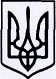 Мукачівське міське комунальне підприємство«Ремонтно-будівельне управління». Мукачево, вул. Ужгородська,17а, р/р: UA973510050000026005104200700 в АКІБ «УкрСиббанк», МФО: . Харків. Код ЄДРПОУ: 34850918, ІПН 348509107099,  Тел./факс (03131) 3-87-97	_________________ __													Відділу контролю та ОЗД ВК та МРЗвіт по ММКП «Ремонтно-будівельне управління»за  ІІІ -  квартал 2023 р.ММКП «Ремонтно-будівельне управління» надає інформацію  щодо виконаних робіт за ІІІ квартал 2023 р.:1). Для поточного утримання об’єктів шляхово-мостового господарства в задовільному стані, покращення стану дорожнього покриття вулиць МТГ за               ІІІ квартал 2023 р. проведено комплекс робіт на суму:   15 704 662,76 грн., а саме:- утримання доріг, тротуарів, мостів, шляхопроводів прибирання (послуги АВЕ) – 6 599 580,79 грн.- фарбування пішоходних переходів – 316 185,75 грн.- поточне утримання вулиць (транспорт) –3 191 923,97 грн.- ямковий ремонт вулиць – 5 596 972,25 грн.2.) Утримання техзасобів дорожнього руху  на суму – 273 909,95 грн.-утримання техзасобів дорожнього руху (знаки), в тому числі установка  на суму – 162 701,85 грн.;- встановлення та ремонт обмежувальних стовпчиків  по вул.Духновича Олександра, вул. Садова, площа Кирила та Мефодія і вул.Миру, вул.Ринкова–   111  208, 10 грн. 3). По  благоустрою  та озелененню Мукачівської ТГ використано  коштів на загальну суму 10 996 611,88 грн., а саме:Утримання  зелених насаджень –  761 740,58 грн. Звалювання, розкряжування дерев  та корчування пнів -  279 359,26 грн.Обрізування  та формування кущів, дерев, зрізання самосійних дерев –  133 361,62 грн.Прополювання газонів та квітників – 26 930,47 грн.Покоси трав – 3 896 902,59 грн.Сівба газонів – 15 042,95 грн.Поточне утримання та ремонт на об’єктах благоустрою зеленого господарства  ОТГ с.Н.Давидково –43 973,52 грн.Поточне утримання та ремонт на об’єктах благоустрою зеленого господарства  ОТГ с.Н.Давидково (звалювання та розкряжування дерев) – 16 147,24 грн.Поточне утримання та ремонт на об’єктах благоустрою зеленого господарства  ОТГ с.Лавки – 49 204,71 грн.Поточне утримання та ремонт на об’єктах благоустрою зеленого господарства  ОТГ с.Лавки (звалювання та розкряжування дерев) –61 221,18 грн.Поточне утримання та ремонт на об’єктах благоустрою зеленого господарства  ОТГ с.Павшино – 83 647,76 грн.Поточне утримання та ремонт на об’єктах благоустрою зеленого господарства  ОТГ с.Павшино (обрізування дерев, кущів) – 48 665,00 грн.Поточне утримання та ремонт на об’єктах благоустрою зеленого господарства  ОТГ с.Шенборн  –  124 546,62 грн.Поточне утримання та ремонт на об’єктах благоустрою зеленого господарства  ОТГ с.Дерцен – 8 248,09 грнПоточне утримання та ремонт на об’єктах благоустрою зеленого господарства ОТГ с. Нижній Коропець  - 22  158,20 грн.Поточне утримання та ремонт на об’єктах благоустрою зеленого господарства  ОТГ с.Горбок– 7 813,64 грн.Поточне утримання та ремонт на об’єктах благоустрою зеленого господарства  ОТГ с.Завидово–  98 251,16 грн.Поточне утримання та ремонт на об’єктах благоустрою зеленого господарства  ОТГ с.Залужжя- 11 405,08 грн.Поточне утримання та ремонт на об’єктах благоустрою зеленого господарства  ОТГ с.Ключарки – 34 310,30 грн..Поточне утримання та ремонт на об’єктах благоустрою зеленого господарства  ОТГ с.Барбово – 1 522,76 грн.Поточне утримання та ремонт на об’єктах благоустрою зеленого господарства  ОТГ с.Негрово – 11 294,35 грн.Поточне утримання та ремонт на об’єктах благоустрою зеленого господарства  ОТГ с.Доробратово- 6 289,23грн.Поточне утримання та ремонт на об’єктах благоустрою зеленого господарства  ОТГ с.Макарьово – 6 412,44грн.Поточне утримання та ремонт на об’єктах благоустрою зеленого господарства  ОТГ с.Макарьово (обрізування дерев, кущів) – 14 839,58 грн.Поточне утримання та ремонт на об’єктах благоустрою зеленого господарства  ОТГ с.Макарьово (звалювання та розкряжування, дерев) – 22 598,87 грн.Поточне утримання та ремонт на об’єктах благоустрою зеленого господарства  ОТГ с.Пістрялово – 12  686,44 грн.Поточне утримання та ремонт на об’єктах благоустрою зеленого господарства  ОТГ с.Форнош – 2 822,40 грн..Поточне утримання та ремонт на об’єктах благоустрою зеленого господарства  ОТГ с.Ромочевиця – 10 763,75 грн.Покоси трав с. Н.Давидково –  535 110,73 грн.Покоси трав с. Лавки  –  399 475,19 грн.Покоси трав с. Павшино – 271 124,34 грн.Покоси трав с.Шенборн –  435 414,74 грн.Покос трав с.Дерцен – 393 392,08 грн.Покос трав Нижній Коропець – 301 733,69 грн.Покоси трав с.Горбок – 217 440,73 грн.Покоси трав с.Завидово – 870 071,71 грн.Покоси трав с.Залужжя – 231 398,90 грн.Покоси трав с.Ключарки – 461 277,90 грн.Покоси трав  с. Барбово  - 17 105,99 грн. Покос трав   с.Негрово –163 819,40 грн.Покос трав  с.Доробратово – 103 408,49 грн.Покос трав  с.Макарьово – 152 993,30 грн.Покоси трав с.Пістрялово–  198 519,53 грн.Покоси трав с.Форнош  – 212  007,49 грн.Покоси трав с.Ромочевиця – 220 157,88 грн.4). Благоустрій та поточне утримання кладовищ Мукачівської міської МТГ  –6 526 642,53  грн.Утримання кладовищ (прибирання територій) – 271 498,64  грн.Утримання кладовищ (роботи з озеленення)- 2 574 771,62 грн.Поточне утримання доріжок на кладовищі по вул.Масарика Томаша -291 300,79 грн.Поточне утримання кладовищ ОТГ с.Нове Давидково – 315 044,70 грн.Поточне утримання кладовищ ОТГ с.Лавки – 93 544,40 грн.Поточне утримання кладовищ ОТГ с.Павшино – 137 442,38 грн.Поточне утримання кладовищ ОТГ с.Шенборн – 93 438,95 грн.Поточне утримання кладовищ ОТГ с.Дерцен – 162 232,70 грн.Поточне утримання кладовищ ОТГ с.Нижній Коропець – 145 765,95 грн.Поточне утримання кладовищ ОТГ с.Горбок –66 039,82 грн.Поточне утримання кладовищ ОТГ с.Завидово –178 065,93 грн.Поточне утримання кладовищ ОТГ с.Залужжя– 242 515,17 грн.Поточне утримання кладовищ ОТГ с.Ключарки – 228 169,71 грн.Поточне утримання кладовищ ОТГ с.Барбово – 327 508,95 грн.Поточне утримання кладовищ ОТГ с.Негрово –434 428,70 грн.Поточне утримання кладовищ ОТГ с.Доробратово – 133 506,68 грн.Поточне утримання кладовищ ОТГ с.Макарьово  – 227 008,97 грн.Поточне утримання кладовищ ОТГ с.Пістрялово– 501 894,48 грнПоточне утримання кладовищ ОТГ с.Ромочевиця– 102 463,99 грн.5). Захоронення невпізнаних, одиноких осіб — 15 882,00 грн.6). Утримання  вуличного освітлення на загальну 4 872 286,26 грн., а саме:- поточний ремонт вуличного освітлення на загальну суму – 2 462 020,47 грн.;-освітлення вулиць міста (міська електроенергія)  - 2 410 265,79 грн.7). На утримання парків, скверів Мукачівської МТГ використано використано коштів на суму  - 2 129 205,71 а саме: Утримання парків, скверів (в т.ч. лісопаркова зона, охорона та прибирання) – 1 802 507,75 грн.Утримання парків с.Нове Давидково – 12 974,95 грн.Утримання парків, набережних с.Павшино –72 840,38 грн.Утримання парків, набережних с.Шенборн – 9 658,09 грн.Утримання парків, набережних с.Дерцен –  231 224,54 грн.8).Утримання дамб  та каналів МТГ на суму –   3 796 753,59  грн., а саме: Утримання Водовідвідної канави- 133 651,97 грнУтримання каналу по вул.Руська – 5 810,08 грн.Утримання Коропецького каналу  - 789 045,31 грн.Утримання дамб русла річки Латориця- 1 364 830,88 грн.Утримання каналу від вул.Міцкевича до вул.Героїв Гостомеля-16 384,84 грн.Утримання дамб с.Нове Давидково – 98 869,54 грн.Утримання каналу по вул.Лісна в  с.Павшино – 56 958,21 грн.Утримання каналу с. Шенборн-59 700,45  грн.Утримання каналу с.Дерцен-435 341,94 грн.Утримання каналу по вул. Вишнева і Зелена с.Нижній Коропець – 142 399,59 грн. Утримання каналу с.Горбок- 31 888,89 грн.Утримання каналу с.Завидово -239 195,72  грн.Утримання каналу с.Ключарки –41 439,14 грн.Утримання каналу с.Барбово – 13 612,53 грн.Утримання каналу с.Негрово – 6 855,79 грн.Утримання каналу с.Доробратово – 198 871,15грн.Утримання каналу с.Макарьово – 161 897,56грн.9.) Улаштування та ремонт посадкових майданчиків на зупинках  громадського транспорту з установками навісу або павільйону  - на суму   45 263,77 грн., а саме:   -    ремонт посадкових майданчиків по місту – 1 684,12 грн,  -    ремонт автобусної зупинки с.Макарьово – 2 744,30 грн.  -    ремонт автобусної зупинки с.Павшино -  40 835,35 грн.10). По статті інші витрати використано –  1 925 018,13 грн., а саме: 	- утримання  дитячих ігрових майданчиків (встановлення та ремонт) –  582 121,39 грн.- установка лавочок та урн (в т.ч.та ремонт)- 71 285,35 грн.- сторожева охорона  об’єктів благоустрою міста – 615 507,98 грн.-встановлення геонімів та інформаційних табличок в укриттях – 58 823,21 грн.- ремонт відбійників на мості по вул.Підгорянська- 151 208,87 грн.- ремонт шлагбаума  по вул. Кирила і Мефодія-2 263,31 грн.- ремонт обмежувача по вул.Підгорянська та Данила Галицького – 2 342,63 грн.- фарбування провулка Пасаж – 92 428,32 грн.- монтаж лежачих поліцейських  по вул.Коцака, вул.Кооперативна, вул.Росвигівська – 44  067,08 грн.- оздоблення флаштоку на пл.Кирила і Мефодія- 18 025,61 грн.- ремонт будиночків в парку «Центральний» - 16 205,62 грн.- монтаж та демонтаж огорожі по вул.Миру – 1 051,84 грн.- вирівнювання елементів кільцевих розв’язок  по місту – 2 952,12 грн.- інвентаризація вулиць міста-266 734,80 грн.	Директор ММКП «РБУ»						Василь ДІУС